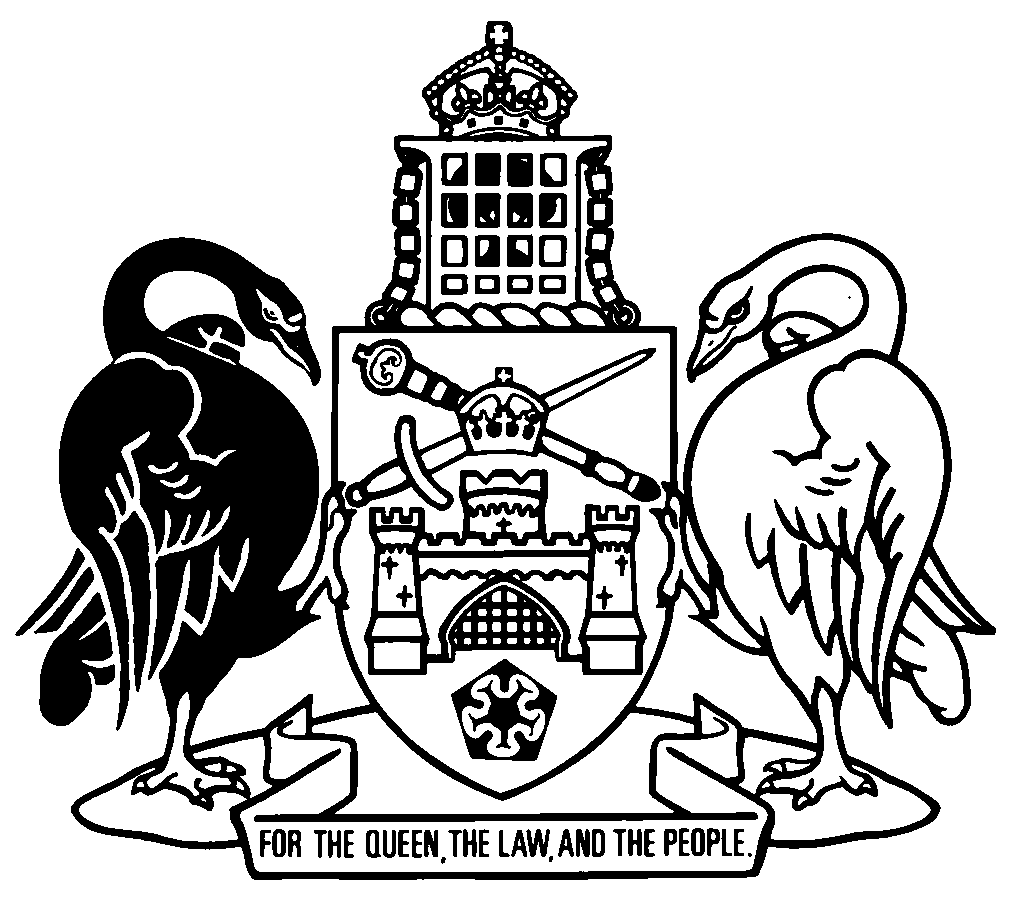 Australian Capital TerritorySL2008-37made under theRepublication No 10Effective:  15 August 2017 – 21 November 2018Republication date: 15 August 2017Last amendment made by A2017-21About this republicationThe republished lawThis is a republication of the Road Transport (Third-Party Insurance) Regulation 2008, made under the Road Transport (Third-Party Insurance) Act 2008 (including any amendment made under the Legislation Act 2001, part 11.3 (Editorial changes)) as in force on .  It also includes any commencement, amendment, repeal or expiry affecting this republished law to .  The legislation history and amendment history of the republished law are set out in endnotes 3 and 4. Kinds of republicationsThe Parliamentary Counsel’s Office prepares 2 kinds of republications of ACT laws (see the ACT legislation register at www.legislation.act.gov.au):authorised republications to which the Legislation Act 2001 appliesunauthorised republications.The status of this republication appears on the bottom of each page.Editorial changesThe Legislation Act 2001, part 11.3 authorises the Parliamentary Counsel to make editorial amendments and other changes of a formal nature when preparing a law for republication.  Editorial changes do not change the effect of the law, but have effect as if they had been made by an Act commencing on the republication date (see Legislation Act 2001, s 115 and s 117).  The changes are made if the Parliamentary Counsel considers they are desirable to bring the law into line, or more closely into line, with current legislative drafting practice.  This republication includes amendments made under part 11.3 (see endnote 1).Uncommenced provisions and amendmentsIf a provision of the republished law has not commenced, the symbol  U  appears immediately before the provision heading.  Any uncommenced amendments that affect this republished law are accessible on the ACT legislation register (www.legislation.act.gov.au). For more information, see the home page for this law on the register.ModificationsIf a provision of the republished law is affected by a current modification, the symbol  M  appears immediately before the provision heading.  The text of the modifying provision appears in the endnotes.  For the legal status of modifications, see the Legislation Act 2001, section 95.PenaltiesAt the republication date, the value of a penalty unit for an offence against this law is $150 for an individual and $750 for a corporation (see Legislation Act 2001, s 133).Australian Capital Territorymade under theContents	PagePart 1	Preliminary	2	1	Name of regulation	2	3	Dictionary	2	4	Notes	2	5	Offences against regulation—application of Criminal Code etc	3Part 2	Insurance industry deed	4	6	What must be included in an insurance industry deed—Act, s 10 (2)	4Part 3	CTP premiums	5	7	Meaning of annual CTP premium	5	8	Meaning of CTP premium class—pt 3	5	9	Licensed insurers to have annual CTP premium approved for CTP premium classes	5	10	CTP premium if vehicle or plate in multiple classes	6	11	CTP premiums for policies for less than 1 year	6	12	Additional CTP premium payable if change in construction or use of vehicle	7Part 4	Compulsory third-party insurance	8	14	Circumstances in which motor vehicle has sufficient connection with ACT—Act, s 61 (5)	8Part 5	Early payment for treatment of motor accident injuries	9	19	Insurer payment of medical expenses—accounting requirements—Act, s 73 (2)	9Part 6	Motor accident claims	10	20	Information for notice of claim—Act, s 84 (2) (a)	10	21	Time for adding later respondent—Act, s 91 (2) (a)	10	22	Time for giving notice of addition of later respondents—Act, s 91 (5) (b)	10	23	Time for adding contributor—Act, s 93 (1)	10	24	Time for giving copy of contribution notice—Act, s 93 (5)	10	25	Consultation for composition of panel of recognised experts—Act, s 117 (2) (a)	10	26	Accounts for payment of person’s medical expenses—Act, s 122 (2)	11	27	Costs—mandatory final offer accepted—Act, s 144 (2)	12	28	Costs—small awards of damages—Act, s 155 (2) (c)	12	29	Costs—small awards of damages—Act, s 155 (2) (d)	12	30	Costs—small awards of damages—Act, s 155 (3) (b) (i)	13	30A	Collections for nominal defendant fund—prescribed person—Act, s 163C (1)	13	30B	Collections for nominal defendant fund—arrangements—Act, s 163C (1) (b)	13	30C	Collections for nominal defendant fund—collection notice—Act, s 163C (1) (b)	14	30D	Offence—failure to pay contribution—Act, s 163C (1) (b)	15Part 7	Licensing of insurers	16	31	Application requirements—Act, s 182 (2)	16Part 8	Information collection and secrecy	17	32	Monthly returns to be provided by licensed insurers—Act, s 269 (1) (a)	17	33	Returns to be provided by licensed insurers—Act, s 269 (1) (a)	21	34	Monthly returns and returns—respondent’s claim manager—Act, s 269 (1) (a)	22	35	Information to be provided by licensed insurers—Act, s 269 (1) (c)	22Schedule 1	CTP premium classes	24Part 1.1	Definitions	24	1.1	Definitions—sch 1	24Part 1.2	CTP premium classes	28Dictionary		32Endnotes		34	1	About the endnotes	34	2	Abbreviation key	34	3	Legislation history	35	4	Amendment history	37	5	Earlier republications	40Australian Capital TerritoryRoad Transport (Third-Party Insurance) Regulation 2008     made under theRoad Transport (Third-Party Insurance) Act 2008Part 1	Preliminary1	Name of regulationThis regulation is the Road Transport (Third-Party Insurance) Regulation 2008.3	DictionaryThe dictionary at the end of this regulation is part of this regulation.Note 1	The dictionary at the end of this regulation defines certain terms used in this regulation, and includes references (signpost definitions) to other terms defined elsewhere.	For example, the signpost definition ‘tax invoice—see the A New Tax System (Goods and Services Tax) Act 1999 (Cwlth), dictionary.’ means that the term ‘tax invoice’ is defined in that dictionary and the definition applies to this regulation.Note 2	A definition in the dictionary (including a signpost definition) applies to the entire regulation unless the definition, or another provision of the regulation, provides otherwise or the contrary intention otherwise appears (see Legislation Act, s 155 and s 156 (1)).4	NotesA note included in this regulation is explanatory and is not part of this regulation.Note	See the Legislation Act, s 127 (1), (4) and (5) for the legal status of notes.5	Offences against regulation—application of Criminal Code etcOther legislation applies in relation to offences against this regulation.Note 1	Criminal CodeThe Criminal Code, ch 2 applies to all offences against this regulation (see Code, pt 2.1).  The chapter sets out the general principles of criminal responsibility (including burdens of proof and general defences), and defines terms used for offences to which the Code applies (eg conduct, intention, recklessness and strict liability).Note 2	Penalty unitsThe Legislation Act, s 133 deals with the meaning of offence penalties that are expressed in penalty units.Part 2	Insurance industry deed6	What must be included in an insurance industry deed—Act, s 10 (2)	(1)	The CTP regulator must approve the required content for an insurance industry deed.	(2)	An approval is a disallowable instrument.Note	A disallowable instrument must be notified, and presented to the Legislative Assembly, under the Legislation Act.	(3)	An insurance industry deed must be substantially in accordance with the content approved under this section.Part 3	CTP premiums7	Meaning of annual CTP premiumIn this part:annual CTP premium, for a CTP policy, means the premium payable for insurance under the CTP policy for 1 year.8	Meaning of CTP premium class—pt 3In this part:CTP premium class means a class mentioned in an item in schedule 1, part 1.2, consisting of—	(a)	a class number mentioned in column 2 for the item; and	(b)	a kind of motor vehicle or trader’s plate mentioned in column 3 for the item; and	(c)	a case (if any) mentioned in column 4 for the item; and	(d)	an entitlement to an input tax credit mentioned in column 5 for the item.9	Licensed insurers to have annual CTP premium approved for CTP premium classesA licensed insurer must have an annual CTP premium approved by the CTP regulator under the Act, division 2.6.1 (Approval of CTP premiums), for each CTP premium class.10	CTP premium if vehicle or plate in multiple classes	(1)	This section applies if a motor vehicle or trader’s plate fits into 2 or more CTP premium classes.	(2)	The maximum CTP premium payable for a CTP policy for the vehicle or plate is the higher of the maximum premiums that apply to the vehicle or plate.ExamplePhillipe uses his ute for car sharing. This means the ute fits into both CTP premium class 3 (goods vehicle) and class 25B (personal share vehicle). If the CTP premium is higher for class 25B than class 3, Phillipe must pay the class 25B premium.Note	An example is part of the regulation, is not exhaustive and may extend, but does not limit, the meaning of the provision in which it appears (see Legislation Act, s 126 and s 132).11	CTP premiums for policies for less than 1 year	(1)	This section applies if a person—	(a)	registers a motor vehicle for less than 1 year; or	(b)	renews the registration of a motor vehicle for less than 1 year; or	(c)	is issued with a trader’s plate for less than 1 year; or	(d)	enters into a CTP policy for a light rail vehicle for less than 1 year.Note	A CTP premium for a CTP policy must be paid when—	(a)	registering a vehicle (see Act, s 28); and	(b)	renewing the registration of a vehicle (see Act, s 29); and	(c)	applying for a trader’s plate (see Act, s 30); and	(d)	intending to use a light rail vehicle (see Act, s 30A).	(2)	The maximum CTP premium payable for a CTP policy for the vehicle or plate must be worked out in accordance with the CTP premium guidelines.12	Additional CTP premium payable if change in construction or use of vehicle	(1)	This section applies if—	(a)	a CTP premium (the original premium) has been paid for a CTP policy for a motor vehicle; and	(b)	a change is made in the construction or use of the motor vehicle; and	(c)	because of the change, a higher CTP premium than the original premium would be payable if a new CTP policy were issued for the motor vehicle.	(2)	The owner of the motor vehicle is liable to pay an additional CTP premium, starting on the day the change happens, worked out in accordance with the CTP premium guidelines.Part 4	Compulsory third-party insurance14	Circumstances in which motor vehicle has sufficient connection with ACT—Act, s 61 (5)For the Act, section 61 (1) (b) (i), a motor vehicle has sufficient connection with the ACT if—	(a)	the motor vehicle is usually used and garaged in the ACT; or	(b)	the motor vehicle is usually used for a business that has its principal place of business in the ACT; or	(c)	the motor vehicle is in the ACT at the time of the motor accident and there is no place outside the ACT where a claim in relation to personal injury could be made against a nominal defendant in relation to the motor accident.Part 5	Early payment for treatment of motor accident injuries19	Insurer payment of medical expenses—accounting requirements—Act, s 73 (2)	(1)	For the Act, section 73 (2) (What kinds of expenses must be paid by insurer?)—	(a)	an account must include the following details:	(i)	when the medical expenses were incurred;	(ii)	when the account was issued;	(iii)	the amount of the medical expenses;	(iv)	the name and address of the medical provider for the account;	(v)	the goods or services obtained for the medical expenses; and	(b)	a receipt must be a tax invoice.	(2)	For the Act, section 73 (2), an insurer must verify an account or receipt by—	(a)	being satisfied of the accuracy of the account or receipt; or	(b)	asking the medical provider for the account or receipt to state whether the information in the account or receipt is accurate.	(3)	In this section:medical provider, for an account or receipt for medical expenses, means the person to whom payment for the medical expenses was, or is to be, made.Part 6	Motor accident claims20	Information for notice of claim—Act, s 84 (2) (a)The notice of claim must contain a statement to the effect that the claimant intends to proceed with the claim.Note	For other provisions about forms, see the Legislation Act, s 255.21	Time for adding later respondent—Act, s 91 (2) (a)The claimant may only add a later respondent not later than 28 days after the day the notice of claim is first given to a respondent.22	Time for giving notice of addition of later respondents—Act, s 91 (5) (b)If the claimant adds a later respondent, the claimant must tell each other respondent of the addition not later than 28 days after the day the notice of claim is given to the later respondent.23	Time for adding contributor—Act, s 93 (1)A respondent who receives a complying notice of claim may add someone else as a contributor not later than 28 days after the day the respondent receives the complying notice of claim.24	Time for giving copy of contribution notice—Act, s 93 (5) A respondent who adds a contributor must give a copy of the contribution notice to each other party not later than 28 days after the day the contribution notice is given to the contributor.25	Consultation for composition of panel of recognised experts—Act, s 117 (2) (a) 	(1)	The CTP regulator must consult with each of the following professional bodies:	(a)	the ACT Branch of the Australian Medical Association;	(b)	the  for Emergency Medicine;	(c)	the Australasian Faculty of Rehabilitation Medicine;	(d)	the  of General Practitioners;	(e)	the  of Physicians;	(f)	the  of Surgeons;	(g)	the Royal Australian and  of Psychiatrists;	(h)	the Australian Psychological Society.	(2)	The CTP regulator may consult with any other professional body the CTP regulator considers relevant.26	Accounts for payment of person’s medical expenses—Act, s 122 (2)	(1)	For the Act, section 122 (2) (Respondent to pay injured person’s medical expenses)—	(a)	an account must include the following details:	(i)	when the medical expenses were incurred;	(ii)	when the account was issued;	(iii)	the amount of the medical expenses;	(iv)	the name and address of the medical provider for the account;	(v)	the goods or services obtained for the medical expenses; and	(b)	a receipt must be a tax invoice.	(2)	For the Act, section 122 (2), an insurer must verify an account or receipt by—	(a)	being satisfied of the accuracy of the account or receipt; or	(b)	asking the medical provider for the account or receipt to state whether the information in the account or receipt is accurate.	(3)	In this section:medical provider, for an account or receipt for medical expenses, means the person to whom payment for the medical expenses was, or is to be, made.27	Costs—mandatory final offer accepted—Act, s 144 (2)If a mandatory final offer for more than $30 000 but not more than $50 000 is accepted, costs (including disbursements) must not exceed $5 000.28	Costs—small awards of damages—Act, s 155 (2) (c)Costs awarded to a claimant under the Act, section 155 (2) (c) must—	(a)	if the amount of the court order is at least 15% more than the amount of the respondent’s mandatory final offer—	(i)	be worked out on a party and party basis; and	(ii)	not exceed $10 000; or	(b)	in any other case—be $0.29	Costs—small awards of damages—Act, s 155 (2) (d)Costs awarded to a respondent under the Act, section 155 (2) (d) must—	(a)	if the amount of the court order is at least 15% less than the amount of the claimant’s mandatory final offer—	(i)	be worked out on a party and party basis; and	(ii)	not exceed $2 500; or	(b)	in any other case—be $0.30	Costs—small awards of damages—Act, s 155 (3) (b) (i)If the amount of the court order is at least 15% more than the amount of the respondent’s mandatory final offer, the maximum amount for costs for the Act, section 155 (3) (b) (i) is $15 000.Note	In any other case, the maximum amount is $2 500 (see  Act, s 155 (3) (b) (i)).30A	Collections for nominal defendant fund—prescribed person—Act, s 163C (1)For the Act, section 163C (1), the following people (each of whom is a prescribed person) are prescribed:	(a)	each licensed insurer;	(b)	the Territory;	(c)	the Commonwealth.30B	Collections for nominal defendant fund—arrangements—Act, s 163C (1) (b)	(1)	This section applies if the CTP regulator decides an amount to be collected for a financial year under the Act, section 163C (2).	(2)	The CTP regulator must decide what proportion of the amount is to be paid by each prescribed person each quarter.	(3)	In deciding a prescribed person’s proportion for a quarter, the CTP regulator must have regard to—	(a)	for a licensed insurer—the income received by the insurer for third-party policy premiums in the previous quarter; and	(b)	for the Territory—the premiums that would have been payable for territory government vehicles in the previous quarter if the vehicles had been insured under third-party policies; and	(c)	for the Commonwealth—the premiums that would have been payable for commonwealth government vehicles in the previous quarter if the vehicles had been insured under third-party policies.	(4)	In this section:commonwealth authority means a body, whether or not incorporated, established under a Commonwealth Act.commonwealth government vehicle means a motor vehicle usually used in the ACT and owned by the Commonwealth or a commonwealth authority.territory government vehicle means a motor vehicle usually used in the ACT and owned by the Territory or a territory authority.Note	Territory authority is defined in the Legislation Act, dictionary, pt 1.30C	Collections for nominal defendant fund—collection notice—Act, s 163C (1) (b)	(1)	The CTP regulator must give written notice (a collection notice) of a decision under section 30B to each prescribed person.	(2)	A collection notice must state—	(a)	the amount payable by the prescribed person; and	(b)	that the amount must be paid to the nominal defendant fund not later than a stated date (the due date).	(3)	The CTP regulator may amend or revoke a prescribed person’s collection notice by giving written notice to the prescribed person before the due date.	(4)	The due date for a prescribed person’s collection notice, or an amended collection notice must be at least 42 days after the day the collection notice is given to the prescribed person.30D	Offence—failure to pay contribution—Act, s 163C (1) (b)	(1)	A licensed insurer commits an offence if—	(a)	a collection notice is in force for the licensed insurer; and	(b)	the licensed insurer does not pay the amount stated in the notice to the nominal defendant fund on or before the due date for the collection notice.Maximum penalty:  20 penalty units.	(2)	If the  convicts a licensed insurer, or finds a licensed insurer guilty, of an offence against this section, the court may order the insurer to pay any unpaid amount to the nominal defendant fund.	(3)	An order under subsection (2) is in addition to a penalty imposed for the offence.	(4)	For the enforcement of payment of the order and the calculation of interest in relation to a judgment, the order is taken to be a final judgment of the  for the amount stated in the order.Part 7	Licensing of insurers31	Application requirements—Act, s 182 (2)An application must be accompanied by—	(a)	a copy of the applicant’s authority to carry on an insurance business under the Insurance Act 1973 (Cwlth); and	(b)	if the insurer is licensed to carry on business as a CTP insurer in another Australian jurisdiction—a copy of the license from the other jurisdiction; and 	(c)	if the insurer is not licensed to carry on business as a CTP insurer in another Australian jurisdiction—	(i)	a copy of all documents given to the Australian Prudential Regulation Authority in applying for authority to carry on an insurance business under the Insurance Act 1973 (Cwlth); and	(ii)	a copy of the latest annual return for the insurer given to the Australian Prudential Regulation Authority.Part 8	Information collection and secrecy32	Monthly returns to be provided by licensed insurers—Act, s 269 (1) (a) 	(1)	A licensed insurer must, not later than 7 days after the end of each month, give the CTP regulator a return (a monthly return) for the month.Note	If a respondent’s claim manager is acting for all respondents for the claim, the insurer may not need to provide information (see s 34).	(2)	A monthly return must be in a form approved by the CTP regulator.	(3)	A monthly return must include the following information for the insurer:	(a)	for each notice of claim received by the insurer in the month—	(i)	the required claim details; and	(ii)	if the notice of claim is not disputed—the required further claim details; 	(b)	for each disputed notice of claim for which the dispute was resolved in the month—the required further claim details; 	(c)	for each notifiable step in the processing of a claim that takes place in the month—	(i)	the nature of the step; and	(ii)	the date when the step was taken; and	(iii)	other details of the notifiable step the CTP regulator requires by written notice given to all licensed insurers.	(4)	A monthly return must include details updating information supplied in previous returns about motor vehicle accidents, claims, estimates and costs.	(5)	In this section:compliance date, for a notice of claim, for a motor accident claim, means the day the respondent received (or is taken to have received) a complying notice of claim for the motor accident claim.Note	In some circumstances a noncomplying notice of claim may be taken to be a complying notice of claim (see Act, s 95).disputed notice of claim means a notice of claim that is not a complying notice of claim.notifiable step, in the processing of a motor accident claim, means the following steps:	(a)	a dispute affecting the notice of claim is resolved;	(b)	the insurer gives the claimant a written notice (an additional information form), under the Act, section 88 (1) (b) (Preliminary response to claimant), about the further information the respondent reasonably needs to decide whether the respondent is properly a respondent for the claim;	(c)	the claimant gives the insurer the further information, under the Act, section 88 (2) (a), indicated in the additional information form;	(d)	the insurer admits liability on the claim, with or without an allegation of contributory negligence against the claimant, or denies liability on the claim;	(e)	the insurer makes a decision about the provision of rehabilitation services for the claimant or agreement is reached on the rehabilitation services to be provided for the claimant;	(f)	a compulsory conference is held;	(g)	the claim is settled;	(h)	a proceeding based on the claim is begun in a court;	(i)	a court makes a decision about liability or the amount of damages;	(j)	the claim is finalised.registration number—see the Road Transport (Vehicle Registration) Regulation 2000, dictionary.required claim details, for a motor accident claim, means the following details:	(a)	the date the notice of claim for the claim was received by the insurer;	(b)	the date the insurer opened a file for the claim;	(c)	the date, time and place of the motor accident for the claim;	(d)	an identifying motor accident number assigned by the insurer;	(e)	an identifying claim number;	(f)	the traffic incident number (if any) for the motor accident assigned by the Australian Federal Police;	(g)	for each claimant for the claim—	(i)	the claimant’s full name and address; and	(ii)	the claimant’s date of birth.required further claim details, for a motor accident claim, means the following details:	(a)	the compliance date for the notice of claim for the claim;	(b)	the make, model, type and year of manufacture of each motor vehicle involved in the motor accident for the claim;	(c)	for each registered motor vehicle involved in the motor accident for the claim—the registration number of the motor vehicle;	(d)	for each motor vehicle with a valid trader’s plate attached that is involved in the motor accident for the claim—the unique identifying number on the trader’s plate;	(e)	the name and address of—	(i)	the responsible person for each motor vehicle involved in the motor accident for the claim; and	(ii)	the driver of each motor vehicle involved in the motor accident for the claim;	(f)	the name and address of each witness to the motor accident for the claim known to the insurer;	(g)	the circumstances of the motor accident for the claim, including how the claimant came to be involved in the accident;	(h)	the nature of the personal injury caused by the motor accident to the claimant;	(i)	the date, as shown in the notice of claim for the claim, when the claimant was first examined by a doctor in relation to the personal injury caused by the motor accident;	(j)	the date, as shown in the notice of claim, when the claimant first consulted a lawyer about the possibility of making a claim in relation to the motor accident for the claim.resolved—a disputed notice of claim is resolved if the claimant is taken to have given the respondent a complying notice of claim under the Act, section 95 (Noncomplying notice of claim may be complying notice of claim).33	Returns to be provided by licensed insurers—Act, s 269 (1) (a) 	(1)	A licensed insurer must, not later than 15 days after the end of each reporting period, give the CTP regulator a return for the reporting period.Note	If a respondent’s claim manager is acting for all respondents for the claim, the insurer may not need to provide information (see s 34).	(2)	A return must state—	(a)	the insurer’s costs for each motor accident claim for the reporting period; and	(b)	any amount recovered in relation to the claim by the insurer under the Act, part 4.11 (CTP insurer and nominal defendant may recover costs incurred).	(3)	A return must include details updating information supplied in previous returns about motor vehicle accidents, claims, estimates and costs.	(4)	In this section:insurer’s costs, for a motor accident claim, means the following:	(a)	professional legal costs and disbursements incurred by the insurer in relation to the claim;	(b)	costs incurred by the insurer investigating the facts and circumstances of the claim;	(c)	the cost of medical treatment and rehabilitation services incurred in relation to the claimant for the personal injury for the claim;	(d)	the cost of medical examinations and medical reports incurred in relation to the claimant;	(e)	the cost of expert reports arranged under the Act, section 118 (Parties may jointly arrange for expert report) incurred in relation to the claimant;	(f)	any other cost the CTP regulator, by notice to the licensed insurer, requires to be reported in a return.reporting period, for a return, means—	(a)	unless the CTP regulator gives licensed insurers a notice mentioned in paragraph (b)—a quarter; or	(b)	if the CTP regulator gives licensed insurers written notice that the reporting period is to be reduced to 1 month from a stated date at least 3 months after the day the notice is given—1 month.34	Monthly returns and returns—respondent’s claim manager—Act, s 269 (1) (a) 	(1)	This section applies if—	(a)	a respondent’s claim manager is acting under the Act, section 92 (Multiple respondents) for all respondents for a motor accident claim; and	(b)	another insurer has—	(i)	told the CTP regulator about the respondent’s claim manager for the claim; and	(ii)	given the required claim details for the claim under section 32.	(2)	The insurer need not provide other information required under section 32 or section 33 about the claim.35	Information to be provided by licensed insurers—Act, s 269 (1) (c) 	(1)	If a licensed insurer provides accounts, returns or other information under the Corporations Act or the Insurance Act 1973 (Cwlth), the licensed insurer must also give a copy of the accounts, returns or other information to the CTP regulator.	(2)	If a licensed insurer receives a request for information or explanation from the APRA, the insurer must, not later than 1 month after responding to the request, give a copy of the request and the licensed insurer’s response to the request to the CTP regulator.	(3)	If the CTP regulator asks a licensed insurer for an actuarial report on the insurer’s financial position, the insurer must give the report to the CTP regulator not later than 3 months after receiving the request.	(4)	If a transaction happens that may affect control of a licensed insurer, the insurer must give complete details of the transaction to the CTP regulator not later than 1 month after the transaction happens.	(5)	If a change of the manager responsible for managing a licensed insurer’s CTP business happens, the insurer must give complete details of the change to the CTP regulator not later than 1 month after the change happens.Schedule 1	CTP premium classes(see s 8)Part 1.1	Definitions1.1	Definitions—sch 1In this schedule—ambulance means a motor vehicle built to transport sick or injured people.breakdown vehicle means a tow truck within the meaning of the Road Transport (Vehicle Registration) Regulation 2000.bus means a motor vehicle used to carry paying passengers but does not include—	(a)	a demand responsive service vehicle; or	(b)	a taxi; or	(c)	a private hire car; or	(d)	a restricted hire car; or	(e)	a rideshare vehicle; or	(f)	a light rail vehicle.car rental service means a business operating a fleet of 5 or more motor vehicles, under common ownership or management, for hire.demand responsive service vehicle—see the Road Transport (Public Passenger Services) Act 2001, section 81.drive-yourself vehicle—	(a)	means a motor vehicle let for hire, without the services of a driver, by a car rental service; but	(b)	does not include a motor vehicle let for hire under a lease or hire-purchase agreement.firefighting vehicle means a motor vehicle used mainly for firefighting.goods vehicle means a motor vehicle built mainly to transport goods.GVM, of a vehicle––see the Road Transport (Vehicle Registration) Act 1999, dictionary.hire car—see the Road Transport (Public Passenger Services) Act 2001, section 67.historic vehicle—see the Road Transport (Vehicle Registration) Regulation 2000, dictionary.implement—see the Road Transport (Vehicle Registration) Regulation 2000, dictionary.input tax credit entitlement means an entitlement to an input tax credit for the CTP premium for a CTP policy.miscellaneous vehicle means a tractor or implement but does not include a primary producer’s tractor.mobile crane means a motor vehicle built mainly as a crane but does not include—	(a)	a breakdown vehicle; or	(b)	a tractor.motorbike—see the Road Transport (Vehicle Registration) Regulation 2000, dictionary.motorcycle means a motorbike or motortrike.motortrike—see the Road Transport (Vehicle Registration) Regulation 2000, dictionary.passenger vehicle means a motor vehicle built mainly to carry people but does not include the following:	(a)	an ambulance;	(b)	a bus;	(c)	a demand responsive service vehicle;	(d)	a drive-yourself vehicle;	(e)	a motorcycle;	(f)	a police vehicle;	(g)	a private hire car;	(h)	a rideshare vehicle;	(i)	a personal share vehicle;	(j)	a taxi;	(k)	a light rail vehicle.personal share vehicle—	(a)	means a passenger vehicle, a goods vehicle with a GVM not over 4.5t or a motorcycle let for hire without the services of a driver; but	(b)	does not include a vehicle let for hire by a car rental service.police vehicle—see the Road Transport (Vehicle Registration) Regulation 2000, dictionary.primary producer’s tractor means a tractor used by a primary producer for his or her operations as a primary producer.private hire car means a hire car that is not a restricted hire car.restricted hire car—see the Road Transport (Public Passenger Services) Act 2001, section 68.rideshare vehicle—see the Road Transport (Public Passenger Services) Act 2001, section 60A.tractor—see the Road Transport (Vehicle Registration) Regulation 2000, dictionary.undertaker’s vehicle means a motor vehicle used only as an undertaker’s hearse.veteran vehicle—see the Road Transport (Vehicle Registration) Regulation 2000, dictionary.vintage vehicle—see the Road Transport (Vehicle Registration) Regulation 2000, dictionary.Part 1.2	CTP premium classesDictionary(see s 3) Note 1	The Legislation Act contains definitions and other provisions relevant to this regulation.Note 2	For example, the Legislation Act, dict, pt 1, defines the following terms:	Commonwealth	quarter	Territory	territory authority.Note 3	Terms used in this regulation have the same meaning that they have in the Road Transport (Third-Party Insurance) Act 2008 (see Legislation Act, s 148).  For example, the following terms are defined in the Road Transport (Third-Party Insurance) Act 2008, dict:	APRA	complying notice of claim	compulsory conference	CTP policy (see s 18)	CTP premium 	CTP regulator (see s 14)	drive a vehicle	insurer	licensed insurer	medical expenses (see s 71)	medical treatment	motor accident	motor accident claim	nominal defendant (see s 13)	notice of claim	rehabilitation services (see s 124)	respondent’s claim manager	trader’s plate	unregistered vehicle permit	valid trader’s plate.Note 4	The Road Transport (General) Act 1999 contains definitions relevant to this Regulation. For example, the following terms are defined in the Road Transport (General) Act 1999, dictionary: 	driver	jurisdiction	light rail vehicle	motor vehicle	registrable vehicle	taxi	vehicle.annual CTP premium, for part 3 (CTP premiums)—see section 7.collection notice—see section 30C.CTP premium class, for part 3 (CTP premiums)—see section 8.due date—see section 30C.input tax credit—see the A New Tax System (Goods and Services Tax) Act 1999 (Cwlth), section 195-1 (Dictionary).monthly return—see section 32. prescribed person—see section 30A.rideshare vehicle, for schedule 1 (CTP premium classes)—see schedule 1, section 1.1tax invoice—see the A New Tax System (Goods and Services Tax) Act 1999 (Cwlth), dictionary.Endnotes1	About the endnotesAmending and modifying laws are annotated in the legislation history and the amendment history.  Current modifications are not included in the republished law but are set out in the endnotes.Not all editorial amendments made under the Legislation Act 2001, part 11.3 are annotated in the amendment history.  Full details of any amendments can be obtained from the Parliamentary Counsel’s Office.Uncommenced amending laws are not included in the republished law.  The details of these laws are underlined in the legislation history.  Uncommenced expiries are underlined in the legislation history and amendment history.If all the provisions of the law have been renumbered, a table of renumbered provisions gives details of previous and current numbering.  The endnotes also include a table of earlier republications.2	Abbreviation key3	Legislation historyRoad Transport (Third-Party Insurance) Regulation 2008 SL2008-37notified LR 25 August 2008s 1, s 2 commenced 25 August 2008 (LA s 75 (1))remainder commenced 1 October 2008 (s 2 and see Road Transport (Third-Party Insurance) Act 2008 A2008-1 s 2 (as am by A2008-39 s 4))as amended byRoad Transport (Third-Party Insurance) Amendment Regulation 2008 (No 2) SL2008-45notified LR 30 September 2008s 1, s 2 commenced 30 September 2008 (LA s 75 (1))remainder commenced 1 October 2008 (s 2)Road Transport (Third-Party Insurance) Amendment Regulation 2008 (No 3) SL2008-48notified LR 1 December 2008s 1, s 2 commenced 1 December 2008 (LA s 75 (1))remainder commenced 2 December 2008 (s 2)Road Transport (Third-Party Insurance) Amendment Regulation 2009 (No 1) SL2009-28notified LR 4 June 2009s 1, s 2 commenced 4 June 2009 (LA s 75 (1))remainder commenced 5 June 2009 (s 2)Road Transport (Third-Party Insurance) Amendment Act 2009
A2009-16 sch 2notified LR 30 June 2009s 1, s 2 commenced 30 June 2009 (LA s 75 (1))remainder commenced 5 July 2009 (s 2)Statute Law Amendment Act 2010 A2010-18 sch 3 pt 3.23notified LR 13 May 2010s 1, s 2 commenced 13 May 2010 (LA s 75 (1))sch 3 pt 3.23 commenced 3 June 2010 (s 2)Road Transport (Public Passenger Services) (Exemptions) Amendment Regulation 2015 (No 1) SL2015-34 sch 1notified LR 29 October 2015s 1, s 2 commenced 29 October 2015 (LA s 75 (1))sch 1 commenced 30 October 2015 (s 2)Road Transport (Taxi Industry Innovation) Legislation Amendment Regulation 2016 (No 1) SL2016-20 sch 1 pt 1.5notified LR 26 July 2016s 1, s 2 commenced 26 July 2016 (LA s 75 (1))sch 1 pt 1.5 commenced 1 August 2016 (s 2 (1))Road Transport (Third-Party Insurance) Amendment Regulation 2017 (No 1) SL2017-13notified LR 1 June 2017s 1, s 2 commenced 1 June 2017 (LA s 75 (1))remainder commenced 2 June 2017 (s 2)Road Transport (Third-Party Insurance) Amendment Regulation 2017 (No 2) SL2017-19notified LR 13 July 2017s 1, s 2 commenced 13 July 2017 (LA s 75 (1))remainder commenced 27 July 2017 (s 2)Road Transport Reform (Light Rail) Legislation Amendment Act 2017 A2017-21 pt 10notified LR 8 August 2017s 1, s 2 commenced 8 August 2017 (LA s 75 (1))pt 10 commenced 15 August 2017 (s 2)4	Amendment historyCommencements 2	om LA s 89 (4)Meaning of CTP premium class—pt 3s 8	am A2009-16 amdt 2.1	sub SL2017-19 s 4Licensed insurers to have annual CTP premium approved for CTP premium classess 9	am SL2009-28 s 4CTP premium if vehicle or plate in multiple classess 10	sub A2009-16 amdt 2.2	am SL2017-19 s 5CTP premiums for policies for less than 1 years 11	sub A2009-16 amdt 2.2	am A2017-21 s 80Additional CTP premium payable if change in construction or use of vehicles 12	sub A2009-16 amdt 2.2Transitional arrangements for ridesharings 13	om A2009-16 amdt 2.2	ins SL2015-34 amdt 1.1	om SL2016-20 amdt 1.43Circumstances in which motor vehicle has sufficient connection with ACT—Act, s 61 (5)s 14	am SL2008-45 s 4Collections for nominal defendant fund—prescribed person—Act, s 163C (1)s 15	reloc and renum as s 30ACollections for nominal defendant fund—arrangements—Act, s 163C (1) (b)s 16	reloc and renum as s 30BCollections for nominal defendant fund—collection notice—Act, s 163C (1) (b)s 17	reloc and renum as s 30COffence—failure to pay contribution—Act, s 163C (1) (b)s 18	reloc and renum as s 30DConsultation for composition of panel of recognised experts—Act, s 117 (2) (as 25	sub SL2008-45 s 5Collections for nominal defendant fund—prescribed person—Act, s 163C (1)s 30A hdg	(prev s 15 hdg) am A2009-16 amdt 2.3s 30A	(prev s 15) am A2009-16 amdt 2.4	reloc and renum as s 30A A2009-16 amdt 2.5Collections for nominal defendant fund—arrangements—Act, s 163C (1) (b)s 30B hdg	(prev s 16 hdg) am A2009-16 amdt 2.6s 30B	(prev s 16) am A2009-16 amdt 2.7	reloc and renum as s 30B A2009-16 amdt 2.8Collections for nominal defendant fund—collection notice—Act, s 163C (1) (b)s 30C hdg	(prev s 17 hdg) am A2009-16 amdt 2.9s 30C	(prev s 17) am A2009-16 amdt 2.10	reloc and renum as s 30C A2009-16 amdt 2.11Offence—failure to pay contribution—Act, s 163C (1) (b)s 30D hdg	(prev s 18 hdg) am A2009-16 amdt 2.12s 30D	(prev s 18) reloc and renum as s 30D A2009-16 amdt 2.13Monthly returns to be provided by licensed insurers—Act, s 269 (1) (a)s 32	am A2009-16 amdt 2.14; pars renum R4 LATransitionalpt 20 hdg	om A2009-16 amdt 2.14Definitions—pt 20s 100	om A2009-16 amdt 2.14Transitional—trader’s plates—Act, s 286 (1)s 101	om A2009-16 amdt 2.14Transitional—unregistered vehicle permits—Act, s 286 (1)s 102	om A2009-16 amdt 2.14Transitional—modification of Act, ch 9—Act, s 286s 103	om A2009-16 amdt 2.14Expiry—pt 20s 104	om A2009-16 amdt 2.14Definitionssch 1 pt 1.1	def any other vehicle sub A2009-16 amdt 2.16	om SL2017-19 s 6	def breakdown vehicle sub SL2017-13 s 4	def bus am SL2015-34 amdt 1.2; SL2017-19 s 7; A2017-21 s 81	def business use sub A2009-16 amdt 2.17	om SL2017-19 s 8	def car rental service ins SL2017-19 s 9	def drive-yourself hire vehicle om SL2017-19 s 10	def drive-yourself vehicle ins SL2017-19 s 11	def general hire car om SL2017-19 s 12	def goods vehicle sub SL2009-28 s 5	def GVM ins SL2009-28 s 6	def input tax credit om SL2017-19 s 12	def input tax credit entitlement ins SL2017-19 s 13	def passenger vehicle am SL2015-34 amdt 1.3; pars renum R6 LA; SL2017-19 s 14; A2017-21 s 82	def personal share vehicle ins SL2017-19 s 15	def primary producer’s goods vehicle om SL2009-28 s 7	def private hire car ins SL2017-19 s 15	def private use sub A2009-16 amdt 2.18	om SL2017-19 s 16	def rideshare vehicle ins SL2015-34 amdt 1.4	sub SL2016-20 amdt 1.44	def taxi om A2010-18 amdt 3.103CTP premium classessch 1 pt 1.2	am SL2008-45 s 6; SL2008-48 s 4; SL2009-28; items renum R3 LA; A2009-16 amdt 2.19, amdt 2.20; items renum R4 LA; SL2015-34 amdt 1.5; items renum R6 LA	sub SL2017-19 s 17	am A2017-21 s 83Modification—Road Transport (Public Passenger Services) Act 2001sch 20	om A2009-16 amdt 2.21Dictionarydict	am A2009-16 amdts 2.22-2.24; A2010-18 amdt 3.104; SL2017-19 s 18; A2017-21 s 84, s 85	def collection notice am A2009-16 amdt 2.25	def due date am A2009-16 amdt 2.26	def input tax credit ins SL2017-19 s 19	def prescribed person am A2009-16 amdt 2.27	def rideshare vehicle ins SL2015-34 amdt 1.65	Earlier republicationsSome earlier republications were not numbered. The number in column 1 refers to the publication order.  Since 12 September 2001 every authorised republication has been published in electronic pdf format on the ACT legislation register.  A selection of authorised republications have also been published in printed format. These republications are marked with an asterisk (*) in column 1.  Electronic and printed versions of an authorised republication are identical. ©  Australian Capital Territory 2017column 1itemcolumn 2class numbercolumn 3kind of motor vehicle or trader’s platecolumn 4case (if any)column 5input tax credit entitlement1 1passenger vehiclenot entitled2 1passenger vehicleentitled3 3goods vehicleGVM not over 4.5tnot entitled4 3goods vehicleGVM not over 4.5tentitled5 4goods vehicleGVM over 4.5tnot entitled6 4goods vehicleGVM over 4.5tentitled7 5Abus or demand responsive service vehiclevehicle has seating for more than 16 adults (including driver)not entitled8 5Abus or demand responsive service vehiclevehicle has seating for more than 16 adults (including driver)entitled9 5Bbus or demand responsive service vehiclevehicle has seating for not more than 16 adults (including driver)not entitled10 5Bbus or demand responsive service vehiclevehicle has seating for not more than 16 adults (including driver)entitled11 6taxinot entitled12 6taxientitled13 7private hire carnot entitled14 7private hire carentitled15 8drive-yourself vehiclenot entitled16 8drive-yourself vehicleentitled17 9Amotorcycleengine capacity over 600ccnot entitled18 9Amotorcycleengine capacity over 600ccentitled19 9Bmotorcycleengine capacity over 300cc but not over 600ccnot entitled20 9Bmotorcycleengine capacity over 300cc but not over 600ccentitled21 9Cmotorcycleengine capacity not over 300ccnot entitled22 9Cmotorcycleengine capacity not over 300ccentitled23 9Dmotorcycleelectrically powered motornot entitled24 9Dmotorcycleelectrically powered motorentitled25 10firefighting vehiclenot entitled26 10firefighting vehicleentitled27 11undertaker’s vehiclenot entitled28 11undertaker’s vehicleentitled29 12breakdown vehiclenot entitled30 12breakdown vehicleentitled31 14miscellaneous vehiclenot entitled32 14miscellaneous vehicleentitled33 15primary producer’s tractornot entitled34 15primary producer’s tractorentitled35 16mobile cranenot entitled36 16mobile craneentitled37 17trader’s plateto be attached to a motorcyclenot entitled38 17trader’s plateto be attached to a motorcycleentitled39 18trader’s plateto be attached to a motor vehicle other than a motorcyclenot entitled40 18trader’s plateto be attached to a motor vehicle other than a motorcycleentitled41 18Dtrader’s plateto be attached to a registrable vehicle other than a motor vehiclenot entitled42 18Dtrader’s plateto be attached to a registrable vehicle other than a motor vehicleentitled43 19veteran vehiclenot entitled44 19veteran vehicleentitled45 20vintage vehiclenot entitled46 20vintage vehicleentitled47 21historic vehiclenot entitled48 21historic vehicleentitled49 22ambulancenot entitled50 22ambulanceentitled51 23police vehiclenot entitled52 23police vehicleentitled53 25Arideshare vehiclenot entitled54 25Arideshare vehicleentitled55 25Bpersonal share vehiclenot entitled56 25Bpersonal share vehicleentitled5726light rail vehiclenot entitled5826light rail vehicleentitledA = ActNI = Notifiable instrumentAF = Approved formo = orderam = amendedom = omitted/repealedamdt = amendmentord = ordinanceAR = Assembly resolutionorig = originalch = chapterpar = paragraph/subparagraphCN = Commencement noticepres = presentdef = definitionprev = previousDI = Disallowable instrument(prev...) = previouslydict = dictionarypt = partdisallowed = disallowed by the Legislative r = rule/subruleAssemblyreloc = relocateddiv = divisionrenum = renumberedexp = expires/expiredR[X] = Republication NoGaz = gazetteRI = reissuehdg = headings = section/subsectionIA = Interpretation Act 1967sch = scheduleins = inserted/addedsdiv = subdivisionLA = Legislation Act 2001SL = Subordinate lawLR = legislation registersub = substitutedLRA = Legislation (Republication) Act 1996underlining = whole or part not commencedmod = modified/modificationor to be expiredRepublication No and dateEffectiveLast amendment made byRepublication forR1
1 Oct 20081 Oct 2008–
1 Dec 2008SL2008-45new regulation and amendments by SL2008-45R2
2 Dec 20082 Dec 2008–
4 June 2009SL2008-48amendments by SL2008-48R3
5 June 20095 June 2009–
4 July 2009SL2009-28amendments by SL2009-28R4
5 July 20095 July 2009–
2 June 2010A2009-16amendments by A2009-16R5
3 June 20103 June 2010–
29 Oct 2015A2010-18amendments by A2010-18R6
30 Oct 201530 Oct 2015–
31 July 2016SL2015-34amendments by SL2015-34R7
1 Aug 20161 Aug 2016-
1 June 2017SL2016-20amendments by SL2016-20R8
2 June 20172 June 2017-
26 July 2017SL2017-13amendments by SL2017-13R9
27 July 201727 July 2017-
14 August 2017SL2017-19amendments by SL2017-19